ΕΛΛΗΝΙΚΗ ΔΗΜΟΚΡΑΤΙΑ                                                                  Καλλιθέα  19-1-2018ΠΕΡΙΦΕΡΙΑ  ΑΤΤΙΚΗΣΔΗΜΟΣ ΚΑΛΛΙΘΕΑΣ                                                                           Αριθ. Πρωτ :  5008       ΔΙΕΥΘΥΝΣΗ   : ΚΟΙΝΩΝΙΚΗΣ ΠΟΛΙΤΙΚΗΣΕΠΙΤΡΟΠΗ ΠΑΡΑΛΑΒΗΣ ΥΠΗΡΕΣΙΩΝ                                                                                                                                                                    ΑΡΜΟΔΙΟΣ	 : Παπαθανασίου Χρυσούλα			             Π Ρ Ο ΣΤΗΛΕΦΩΝΟ   : 210 9532717                                 	           κ. Πρόεδρο Δημοτικού ΣυμβουλίουFAX                 :2109532716                  	                                              Ταχ. Δ/νση	: Ανδρομάχης 100, 17672                                 Ε-MAIL          : x.papathanasiou@kallithea.grΘΕΜΑ           : “Περί έγκρισης πρωτοκόλλων οριστικής παραλαβής    της Επιτροπής Παραλαβής εργασιών Δ/νσης Kοινωνικής Πολιτικής  που ορίστηκε με την υπ’ αριθμ. 11/2017 (ΑΔΑ:  6ΕΚΩΩΕΚ-5ΩΦ)  απόφαση Δ.Σ.’’  Σας παρακαλούμε, κατά την προσεχή συνεδρίαση του Δημοτικού Συμβουλίου, όπως συμπεριλάβετε και το θέμα που αφορά στην έγκριση των πρωτοκόλλων οριστικής παραλαβής υπηρεσιών  , σύμφωνα με τις διατάξεις του άρθρου 65 παρ. 1 Ν. 3852/2010 “Νέα Αρχιτεκτονική της Αυτοδιοίκησης και της Αποκεντρωμένης Διοίκησης – Πρόγραμμα Καλλικράτης” (ΦΕΚ Α΄87/07-06-2010): <<Το Δημοτικό Συμβούλιο αποφασίζει για όλα τα θέματα που αφορούν το Δήμο, εκτός από εκείνα που ανήκουν εκ του Νόμου στην αρμοδιότητα του Δημάρχου ή άλλου οργάνου του Δήμου ή το ίδιο το Δημοτικό Συμβούλιο μεταβίβασε σε επιτροπή του>>σε συνδυασμό με τις ισχύουσες διατάξεις της παρ. 5 του  άρθρου 219 του Ν.4412/2016 , σύμφωνα με τις οποίες :    ΄΄5.Το πρωτόκολλο οριστικής παραλαβής ( ενν. υπηρεσιών) εγκρίνεται από το αρμόδιο αποφαινόμενο όργανο με απόφασή του, η οποία κοινοποιείται υποχρεωτικά και στον ανάδοχο. Αν παρέλθει χρονικό διάστημα μεγαλύτερο των 30 ημερών από την ημερομηνία υποβολής του και δεν ληφθεί σχετική απόφαση για την έγκριση ή την απόρριψή του, θεωρείται ότι η παραλαβή έχει συντελεσθεί αυτοδίκαια.’’    Τα πρωτόκολλα οριστικής παραλαβής περιγράφονται αναλυτικά στο παρακάτω πίνακα , ως εξής:            							ΑΝΤΙΔΗΜΑΡΧΟΣ  ΚΟΙΝ. ΠΟΛΙΤΙΚΗΣ            		          	                                           ΑΝΝΑ ΓΙΑΝΝΑΚΟΥ – ΠΑΣΧΟΥΣυνημμένα :-Απλό φωτοαντίγραφο πρωτοκόλλωνΕσωτερική Διανομή  -Γραφείο Δημάρχου-Γραφείο Αντιδημάρχου (κας Πάσχου)-Γραφείο Γ. Γραμματέα-Τμήμα Προμηθειών & Αποθηκών -Δ/νση Κοινωνικής Πολιτικής  (Τμήμα Υγείας και Κοιν. Προστασίας)      ΠΕΡΙΓΡΑΦΗ  ΠΑΡΟΧΗΣ ΥΠΗΡΕΣΙΑΣΚ.Α.ΠΡΟΫΠ/ΣΜΟΥ ΑΡΙΘΜΟΣ ΠΑΡΑΣΤΑΤΙΚΟΥ / ΠΟΣΟ ΔΑΠΑΝΗΣ ΠΡΩΤΟΚΟΛΛΟΥ ΣΕ ΕΥΡΩ ΜΕ ΦΠΑΗΜΕΡΟΜΗΝΙΑ, ΠΟΣΟ  ΑΝΑΘΕΣΗΣ /ΣΥΜΒΑΣΗΣΜΕΤΑΦΟΡΕΣ(2) ΜΕΛΩΝ ΥΠΗΡΕΣΙΑΣ ΚΟΙΝΩΝΙΚΗΣ ΠΟΛΙΤΙΚΗΣ ΓΙΑ  ΕΠΙΣΚΕΨΕΙΣ ΣΕ ΧΩΡΟΥΣ ΘΡΗΣΚΕΥΤΙΚΟΥΣ, ΠΟΛΙΤΙΣΤΙΚΟΥΣ κτλ15.6413.00051825και1845/201710.938,25 €ΣΥΜΒΑΣΗ17/7/201718.230,48€ΔΑΠΑΝΗ ΓΙΑ ΤΑΦΗ ΑΠΟΡΩΝ ΔΗΜΟΤΩΝ15.6733.000229/2017329,84 €ΣΥΜΒΑΣΗ 4/6/20168.364,00 €ΣΥΝΤΗΡΗΣΗ ΚΑΙ ΕΠΙΣΚΕΥΗ ΛΟΙΠΟΥ ΕΞΟΠΛΙΣΜΟΥ  ΥΠΗΡΕΣΙΑΣ ΚΟΙΝΩΝΙΚΗΣ ΠΟΛΙΤΙΚΗΣ (ΑΝΤΑΛΛΑΚΤΙΚΑ ΚΑΙ ΕΠΙΣΚΕΥΗ ΜΗΧΑΝΗΜΑΤΩΝ ΦΥΣΙΚΟΘΕΡΑΠΕΙΑΣ)15.6265.0001345, 193,676, 677/2017271,56 €  ΑΝΑΘΕΣΗ 848/24-11-2017 271,56 €ΔΑΠΑΝΗ ΠΕΡΙΘΑΛΨΗΣ ΚΑΙ ΦΙΛΟΞΕΝΙΑΣ ΠΡΟΓΡΑΜΜΑΤΟΣ «ΦΡΟΝΤΙΔΑ ΑΔΕΣΠΟΤΩΝ ΖΩΩΝ»15.6495.0001  757 και 7594,996,08 €ΣΥΜΒΑΣΗ12-10-20175.000 €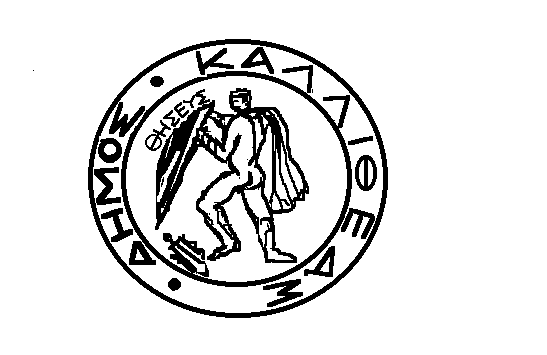 